Professional Growth Plan (PGP)Student Name (Last, First, MI):      	Program Name:  	Year in Program:      Advisor:      	Evaluation Date: Objective 1:      Activities to Accomplish the Objective:      Timeline for Completing Activities:      Criteria for Successfully Completing the Objective:      Objective 2:      Activities to Accomplish the Objective:      Timeline for Completing Activities:      Criteria for Successfully Completing the Objective:      Resources to aid in completion of the plan (check all that apply):Extra feedback on workRegular appointments with facultyReferral to campus writing centerReferral for tutoringProvision of extra training modules (e.g. plagiarism certificate, research compliance, other content)Opportunity to retake a course or attend portions of a courseArticles or other reading materials to enhance successReferral to counseling servicesOther (please specify): ____________________________________________________________________________________________________        ______________________________	  ______________Signature of Advisor			        Signature of Student			  Date -----------------------------------------------------------------------------------------------------------------------------Date PGP Successfully Completed: _______________	Student Signature: _________________________Advisor Signature: _________________________ 	Training Director Signature: _____________________    Chair Signature: ___________________________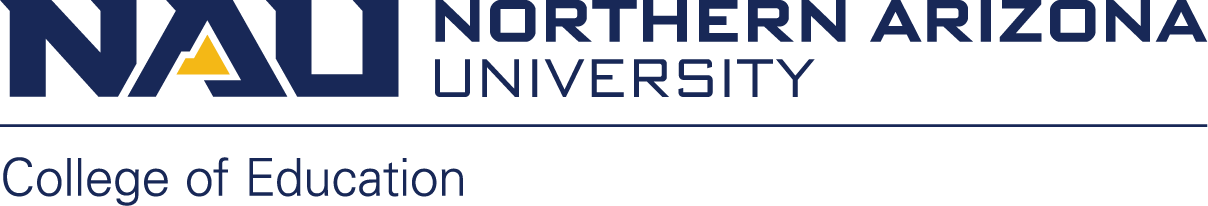 Department of Educational Psychology